                   American Syllabus (SY 2015-2016)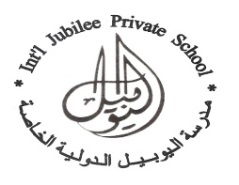                    International Jubilee Private School					       FIRST TERMEnglish H.W List:  5Grade/Section:    9A&B								Date : Sept.27- Oct.1, 2015WEEK: 5  Note: Spelling Quiz on Sunday , October 4, 2015 – About Suffixes. Give samples of suffixes with their meaning, examples of words and use them in sentences.“ AIM HIGH AND HIT THE MARK”A: English Reading: Read Chapter 5 of your Anchor Book and answer the following comprehensive questions.Explain a character's problem and then offer your character advice on how to solve his/her problem. Explain how a character is acting and why you think the character is acting that way.  From what you've read so far, make predictions about what will happen next and explain what in the text makes you think it will happen. Pick one character and explain why you would/would not like to have him/her as a friend. Describe and explain why you would/would not like to have lived in the time or place of the story.B: Spelling:  Search for at least 20 vocabulary words from your anchor book in Chapter 5. Illustrate at least 5 words.C. Grammar: Search about Kinds of Pronouns and create your own worksheets about pronouns.D. Writing:         1. Write your first draft of your Personal Narrative. Write out the best or the worst day of your life. Write at least 5-6 paragraph with 1000 words. Use your rubric to come up with an excellent narrative.. E:  English Drama:Be ready for this activity:  Develop skills in conceptualizing and portrayingabstract concepts. Select a prop to represent  the theme of a scene (e.g., glass fishing float for the emptiness of life) and present it to the class.Important Note; Be sure you have all the materials. NO MATERIALS, NO MARK!